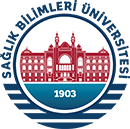 Ders Saydırma TALEBİDers Saydırma TALEBİDers Saydırma TALEBİDers Saydırma TALEBİTarih:   /  /    Enstitü …………………………………… Ana Bilim Dalı yüksek lisans/doktora programı ……………. numaralı öğrencisiyim. Daha önce başarısız olduğum dersin yerine Sağlık Bilimleri Üniversitesi Lisansüstü Eğitim-Öğretim ve Sınav Yönetmeliğinin 22’nci maddesi 3’üncü fıkrası gereğince aşağıdaki başarılı olduğum dersin yerine saydırılması yönünde gereğini arz ederim.         Uygundur-İmza                                                                                                                                                                         İmza     (Danışman, Adı-Soyadı)                                                                                                                                             (Öğrenci, Adı-Soyadı)Tarih:   /  /    Enstitü …………………………………… Ana Bilim Dalı yüksek lisans/doktora programı ……………. numaralı öğrencisiyim. Daha önce başarısız olduğum dersin yerine Sağlık Bilimleri Üniversitesi Lisansüstü Eğitim-Öğretim ve Sınav Yönetmeliğinin 22’nci maddesi 3’üncü fıkrası gereğince aşağıdaki başarılı olduğum dersin yerine saydırılması yönünde gereğini arz ederim.         Uygundur-İmza                                                                                                                                                                         İmza     (Danışman, Adı-Soyadı)                                                                                                                                             (Öğrenci, Adı-Soyadı)Tarih:   /  /    Enstitü …………………………………… Ana Bilim Dalı yüksek lisans/doktora programı ……………. numaralı öğrencisiyim. Daha önce başarısız olduğum dersin yerine Sağlık Bilimleri Üniversitesi Lisansüstü Eğitim-Öğretim ve Sınav Yönetmeliğinin 22’nci maddesi 3’üncü fıkrası gereğince aşağıdaki başarılı olduğum dersin yerine saydırılması yönünde gereğini arz ederim.         Uygundur-İmza                                                                                                                                                                         İmza     (Danışman, Adı-Soyadı)                                                                                                                                             (Öğrenci, Adı-Soyadı)Tarih:   /  /    Enstitü …………………………………… Ana Bilim Dalı yüksek lisans/doktora programı ……………. numaralı öğrencisiyim. Daha önce başarısız olduğum dersin yerine Sağlık Bilimleri Üniversitesi Lisansüstü Eğitim-Öğretim ve Sınav Yönetmeliğinin 22’nci maddesi 3’üncü fıkrası gereğince aşağıdaki başarılı olduğum dersin yerine saydırılması yönünde gereğini arz ederim.         Uygundur-İmza                                                                                                                                                                         İmza     (Danışman, Adı-Soyadı)                                                                                                                                             (Öğrenci, Adı-Soyadı)Dersin DurumuDersin KoduDersin AdıNotuNotuBaşarısızBaşarılıENSTİTÜ YÖNETİM KURULU KARARI
Karar No:                                                                                                                                                                 Tarih:   /  /    Yukarıda yer alan dersin sayılmasının uygun olduğuna   / uygun olmadığına  karar verilmiştir.                                                                                                                                                                                       İmza                                                                                                                                                                                                                                                                                                                                                                                                                                                        Enstitü Müdürü